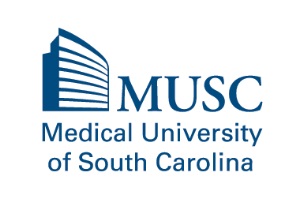 College of Nursing | Department of Psychiatry and Behavioral Sciences present3nd Annual APRN Conference: Behavioral Health Integration in Primary CareFriday, August 9th, 2019 | 8:00 AM – 4:30 PM7:30 A.M.		Sign-In and Continental Breakfast 7:55 A.M.		Welcome and IntroductionsDebbie Bryant, DNP, Associate Dean for Practice (Room 202)8:00 A.M.		SGA augmentation for MDDDan McGraw - (Room 202)9:00 A.M.		Diagnosis and Treatment of ADHDAmy Williams, DNP, PNP – Pediatric & Adolescent TrackADHD/ADDEdward Lewis III, MD - Adult Track (Room 221)10:00 A.M.		Morning Break10:15 A.M.		Smoking Cessation in Primary Care New Options for an Old Problem  Matt Carpenter, PhD– (Room 202)11:15 A.M.*  		Pediatric Sleep: what should we know?Concetta Maria Riva– Pediatric & Adolescent Track (Room 202)Sleeping Pills and Usage with AdultsRobert Vorona,– Adult Track (Room 221)12:15 P.M.		Lunch Break1:15 P.M.*		LiabilityDiana Mullis, MD - (Room 202)2:15 P.M.		Afternoon Break2:30 P.M.*		The Potential Role of Medication in Adolescent Substance Use Disorder TreatmentKevin Gray, MD – Pediatric & Adolescent Track (Room 202)Addiction/New Medications Carolyn Bogdon, MD – Adult Track (Room 221)3:30 P.M.		Screen Time: The impact of digital technology on youth & strategies of careJoy Lauerer, RN – (Room 202)4:30 P.M.		Closing Remarks, sign-out and adjourn* = Pharm CE Credit